Муниципальное автономное образовательное учреждение детский сад № 42 города Тюмени Заведующий детским садом – Блинова Наталья Ивановна36-98-4436-93-65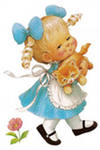 Памятка для родителей«Скоро в детский сад»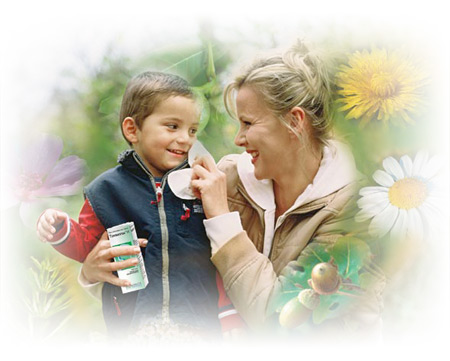 Общие рекомендацииЧасы работы детского сада с 7.00 до 19.00. Приём детей осуществляется с 7.00 до 9.00 ежедневно, кроме выходных и праздничных дней. Своевременный приход в детский сад – необходимое условие правильной организации психолого-педагогического процесса.В отпуск воспитанник уходит на 30 календарных дней с сохранением места в детском саду и с предоставлением после каникул справки их детской поликлиники.Если ребёнок заболел, то необходимо сообщить об этом воспитателю группы, либо по телефону  детского сада: 36-93-65, после болезни родители воспитанников обязаны сообщить по вышеуказанному телефону заранее, чтобы ребёнка поставили на питание в дошкольное учреждение.К педагогам группы, независимо от их возраста, необходимо обращаться на Вы, по имени и отчеству. Конфликтные спорные ситуации необходимо разрешать в отсутствие детей. Если вы не смогли решить какой-либо вопрос с педагогами группы, обратитесь к старшему воспитателю, заместителю заведующего или заведующему ДОУ.Убедительная просьба, не давать ребёнку с собой в детский сад жевательную резинку, сосательные конфеты, чипсы и сухарики.Настоятельно рекомендуем не одевать ребёнку золотые и серебряные украшения, не давать с собой мягкие  и  дорогостоящие игрушки.Требования к внешнему видуОпрятный вид, застёгнутая на все пуговицы одежда и обувьУмытое лицоЧистый нос, руки, подстриженные ногтиПодстриженные и тщательно расчёсанные волосыЧистое нижнее бельёНаличие достаточного количества носовых платков, можно одноразовыхДля создания комфортных условий пребывания ребёнка в ДОУ необходимо:Не менее 2-х комплектов сменного белья: мальчикам – шорты, трусики, колготки; девочкам – колготки, трусики. В тёплое время – носки, гольфы.Не менее 2-х комплектов сменного белья (младшие группы) Два пакета для хранения чистого и использованного бельяПеред тем, как вести ребёнка в детский сад, проверьте, соответствует ли его костюм времени года и температуре воздуха. Проследите, чтобы одежда не была слишком велика и не сковывала его движений. Завязки и застёжки должны быть расположены так, чтобы ребёнок мог самостоятельно себя обслужить. Обувь должна быть лёгкой, тёплой и точно соответствовать размеру ноги ребёнка, легко сниматься и надеваться. Нежелательно ношение комбинезонов. Носовой платок необходим ребенку, как в помещении, так и на прогулке. Сделайте на одежде удобные карманы для его хранения.Чтобы избежать случаев травматизма, родителям необходимо проверить содержимое карманов в одежде ребёнка на наличие опасных предметов. Категорически запрещается приносить в детский сад острые, режущие стеклянные предметы (ножницы, ножи, булавки, гвозди, проволоку, зеркала, стеклянные флаконы), а также мелкие предметы (бусинки, пуговицы и т.п.), таблетки.